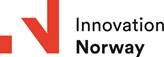 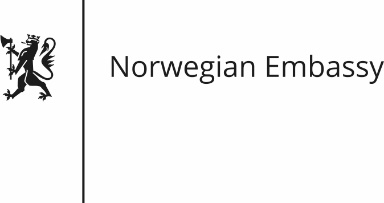 INVEST IN NORWAY SEMINAR17 March 2017: New DelhiVenue: Hotel Taj Mahal, Mansingh Road, New Delhi0930 – 1000 hrs	Registration				1000 – 1115 hrs	Inaugural Session1000 – 1003 hrs	Welcome Remarks			CII (Name)1003 – 1008 hrs 	Opening Remarks 			H.E. Mr Nils Ragnar Kamsvåg								Ambassador of Norway1008 – 1020 hrs	Presentation on “Why Norway: 	Dag Brekke, Special AdviserThe Opportunities”			Invest in Norway1020 – 1030 hrs	Presentation on Norwegian 		Dag Brekke, Special AdviserInvestment Climate			Invest in Norway1030 – 1040 hrs	Presentation on Financing 		Derick Dias, Chief Representative 			Investment Projects 			Officer, DNB Bank ASA India Representative Office		1040 – 1110 hrs      	Round table on ¨ Market Facilitation expectation – by Indian Companies ¨Moderated session by International Economics & Affairs experts  (Avanish add names)1110 – 1115 hrs	Concluding Remarks 			Helge Tryti, Director, InnovationNorway, India 1115 – 1130 hrs	Tea/Coffee1130 – 1330 hrs	Parallel Breakout Sessions Parallel Session I – The Health Industry in Norway (Villa Medici) 1130 – 1145 hrs	General Overview of the Norwegian Health Industry by Hanne Mette Dyrlie Kristensen, Senior advisor Health, Biotech and Medtech, Greater Oslo Region, Innovation Norway1145– 1205hrs		Presentation by Indian Healthcare companies showcasing their 			projects/ investment ideasDr. Ajay Bakshi, Managing Director & CEO, Manipal Hospitals on ‘Indian healthcare sector and opportunities for Indian companies in Norway’-10 minMr C Padmakumar, Chairman & Managing Director, Terumo Penpol Private Limited-5 minOne more presenter to be identified – 5 min1205 – 1215 hrs	Norwegian Medtech, Connected Care, Pharma/Diagnostics by Odd 			Arild Lehne, Advisor Innovation Projects, Oslo Medtech 1215 – 1245 hrs 	Company presentations of 5 minutes each Unni Silkoset, LaerdalPraveen Sharma, LipiDxOdd Arild Lehne, Pubgene/CoremineRajan Chaudhar, HTS besafeSkannex (Ambika can you add the name)1245– 1330 hrs	Introduction of Indian participantsQ&A Parallel Session II – The Energy Industry in Norway (Longchamp)1130 – 1150 hrs      	Overview of Norway’s Energy System and the Opportunities for Industry followed by 10 Min Q-A by Oluf Ulseth, CEO, Energy Norway1150 – 1220 hrs      	SME Company presentations of 10 minutes each showcasing their projects (Avanish add names)1220 to 1240 hrs      	Presentation by larger Business groups on their international aspirations and what business opportunities they wish to explore in Norwegian energy ecosystem (Avanish add names)1240 – 1300 hrs    	Feedback by select Norwegian group on viability of showcased product for Norwegian market Oluf Ulseth, CEO, Energy NorwayBredo Erichsen, Country Head, Statkraft IndiaDag Brekke, Special Adviser, Invest in Norway1300– 1330 hrs       	Interactive Session 1330-1430		Networking Lunch************